Publicado en Madrid el 20/02/2018 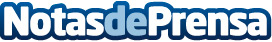 La ansiedad no siempre se diagnostica y se trata como se debe, según Manuel Sánchez HernándezUn estudio internacional encargado por World Mental Health muestra que solamente 1 de cada 10 pacientes con ansiedad recibe el tratamiento adecuado para su trastorno, revelando un grave problema de salud pública a nivel mundialDatos de contacto:Manuel Sánchez HernándezNota de prensa publicada en: https://www.notasdeprensa.es/la-ansiedad-no-siempre-se-diagnostica-y-se Categorias: Nacional Sociedad Medicina alternativa http://www.notasdeprensa.es